Служба государственного санитарного надзора Ветковского района информирует, что в г. Ветка 23.01.2020г.  зарегистрирован лабораторно подтвержденный случай заболевания бешенством домашней собаки. В очаге проведен комплекс санитарно-противоэпидемических мероприятий, контактные лица направлены в лечебное учреждение для оказания антирабической помощи. Мероприятия в очаге продолжаются.Напоминаем!Бешенство – ИНФЕКЦИОННАЯ БОЛЕЗНЬ ЖИВОТНЫХ И ЧЕЛОВЕКА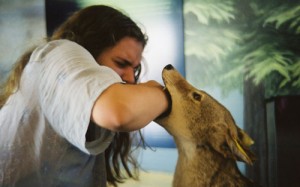 Бешенство - смертельная инфекционная болезнь животных и человека, поражающая нервную систему. Заразиться бешенством можно от животных через укусы, ссадины, царапины, ослюнения  кожных покровов, слизистых оболочек и при соприкосновении с каким – либо предметом или одеждой, загрязненной слюной  больного животного. 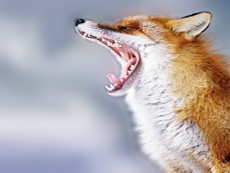        Бешенством могут болеть все домашние и дикие животные.Чтобы предупредить заболевание бешенством людей и животных необходимо: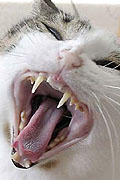  - Соблюдать правила содержания своих питомцев: выгуливайте собаку в специально отведенном месте, на улице держите на коротком поводке, в наморднике; на  собственном земельном участке, содержите собак на привязи.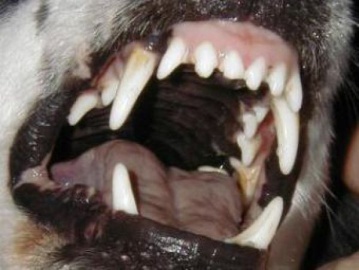 - Своевременно делать прививки против бешенства своим домашним питомцам (кошкам и собакам). -  Не допускать общения домашних животных с дикими.-  Остерегаться животного, поведение и внешний вид которого кажется вам ненормальным.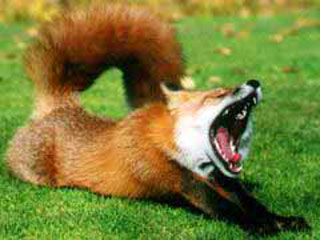 - При несвойственном поведении животного изолировать его от окружающих и  показать ветеринарному врачу.-Не убивать домашнее животное, покусавшее или оцарапавшее человека, за ним должно быть установлено 10-дневное наблюдение.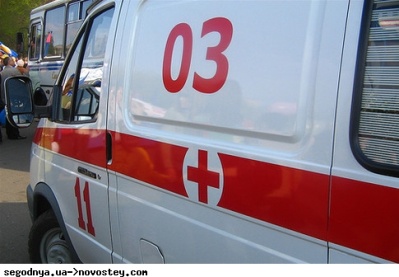 - Избегать контактов с дикими животными, зашедшими в населенный пункт, на подворья.- При обнаружении трупов животных, не трогать их, не снимать шкуру, а  срочно сообщить в ветеринарную службу.После негативного контакта с животным, даже здоровым на вид, необходимо провести обработку раны: промыть проточной водой с мылом, края раны обработать йодной настойкой и немедленно обратиться в медицинское учреждение. Бешенство – неизлечимая болезнь!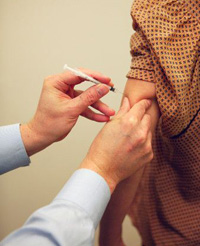 Единственное средство спасти человека от неминуемой смерти – это своевременное проведение антирабических прививок.